Compte rendu du conseil d’administration du 22 MARS 2022Présents: Michel Bastide, Jean-Marc Champeaux, Marie-Christine Haensler-Dussol, Jean Lalanne, Christian Naudet, Nicole Viguier1 Le SMD3 (syndicat mixte départemental des déchets de la Dordogne) et sa gestion des déchetsRappel : la procédure de collecte des déchets organisée par le SMD3  provoque de nombreuses difficultés et suscite un rejet de la part de plusieurs collectivités.La coordination citoyenne mise en place en Dordogne (ATTAC, DIGD, SEPANSO, APF - association des paralysés de France - et CGT retraités):- a formulé une nouvelle demande d’entretien à la préfecture,- a pu obtenir un avis favorable de la CADA sur la communication des documents que le SMD3 se refusait à communiquer, - envisage de demander à rencontrer les communautés de communes du département,- poursuit enfin son intervention judiciaire pour discrimination du dispositif à l’encontre des personnes handicapées.2 Projection du film Media Crash à Nontron le mardi 29 marsLe cinéma Louis Delluc de Nontron organise un ciné-débat le 29 mars à 20h30 autour du documentaire "Média crash" tiré d'une enquête de Médiapart sur la concentration des médias Ce film évoque le problème des empires médiatiques constitués par quelques milliardaires, les pressions exercées et l'autocensure aboutissant à l'érosion du pluralisme.Le débat sera animé par deux intervenants, dont l'un est un élu de la majorité présidentielle (le député de la circonscription M. Cubertafon), le deuxième invité étant Claude Micmacher, membre d'Attac Périgueux-Nontron.La participation à ce débat d'un certain nombre d'adhérents ou sympathisants d’ATTAC  serait bienvenue.L’émission « L’instant M » de Sonia Devillers sur France Inter (Média Crash : comment alerter sur la liberté d’informer sans tomber dans le complotisme ?) est une bonne présentation du film : https://www.dailymotion.com/video/x87vwvb3 Partenariat avec Ciné CinémaLe jeudi 12 mai notre comité peut poursuivre son partenariat avec Ciné Cinéma par la projection à 19 heures du film « A demain mon amour » : film de Basile Carré-Agostini qui retrace le combat que mènent Monique et Michel Pinçon-Charlot contre le système capitaliste planétaire.La projection sera suivie d’un débat animé par Bernard TEPER, membre du conseil scientifique d’ATTAC, animateur du Réseau d’éducation populaire, ancien président de l’UFAL.4 Prochaine assemblée généraleElle aura lieu le vendredi 13 mai à 18 heures à la salle Jean Moulin (bibliothèque de Périgueux) et sera suivie à 20 heures - après une pause restauration - d’une conférence-débat sur le thème de la santé animée également par Bernard TEPER co-auteur de plusieurs ouvrages, dont :- « Néolibéralisme et crise de la dette »,- « Penser la République sociale pour le XXIème siècle »,- « Laïcité : plus de liberté pour tous »,- et en particulier de « Contre les prédateurs de la santé ».Prochain CA (ouvert à tous) : mercredi 13 avril à 18hLocal de Femmes solidaires, 17 rue Antoine Gadaud à PérigueuxOrdre du jour :- Le SMD3 et la gestion des déchets- Organisation de rencontres et débats militants- Préparation de l’AG de notre comité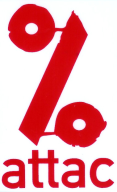 PERIGUEUX-NONTRONContacts :perigueux@attac.orghttp://local.attac.org/attac24/https://www.facebook.com/attac.perigueux.nontronIl s’agit tout simplementde se réapproprierensemblel’avenir de notre monde